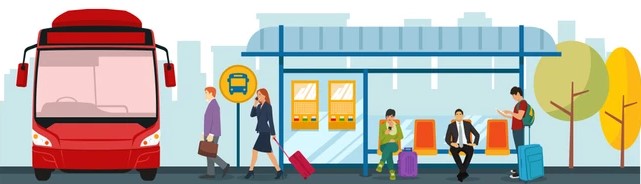 NAME:GROUP:			DATE:				      HOMEWORK / QUIZ NO:INDICACIONES PARA USAR ESTA PLANTILLAAl escribir, respeta el tamaño de la fuente (18) y el tipo de fuente (Candara).